Publicado en Alcorcon el 20/11/2020 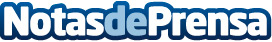 "Si se paran los barcos, se para el comercio y la economía mundial"El presidente del Clúster Marítimo Español, Alejandro Aznar, abre la jornada virtual Internacionalización en el sector naval, organizada por la Cámara de Comercio de Pontevedra, Vigo y Vilagarcía de Arousa, explicando la situación de la industria marítima en España y las previsiones a medio plazoDatos de contacto:José HenríquezResponsable de comunicación del Clúster Marítimo Español628269082Nota de prensa publicada en: https://www.notasdeprensa.es/si-se-paran-los-barcos-se-para-el-comercio-y Categorias: Nacional Nautica Logística Sector Marítimo http://www.notasdeprensa.es